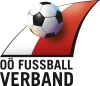 Schiedsrichterkollegium des OÖFVGEBÜHRENVERRECHNUNGSchiedsrichter	     Wohnort	     Klasse	     	Mannschaft	     	Datum	     Spiel		     	-	     Spielort	     Schiedsrichtergebühr 	.....................................................	€      Gebühr SR-Assistent 	.....................................................	€      Fahrtkosten 	...........     ........  km mit PKW	€      Diäten 	..........................................................................	€      Sonstiges	.................................................................	€      Sonstiges 	.....................................................................	€        SUMME 	€      Betrag erhalten:Unterschrift des Schiedsrichters bzw. SR-AssistentenAnmerkungen